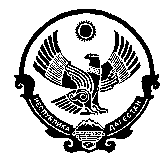 АДМИНИСТРАЦИЯ СЕЛЬСКОГО  ПОСЕЛЕНИЯ «СЕЛЬСОВЕТ СТАЛЬСКИЙ»КИЗИЛЮРТОВСКОГО РАЙОНА РЕСПУБЛИКИ ДАГЕСТАНР А С П О Р Я Ж Е Н И Е   21.05.2018 г.		      							          № 78 -РО проведении аукциона В соответствии со статьей 3.3 Федерального закона от 25.10.2001 г. № 137-ФЗ «О введении в действие Земельного кодекса Российской Федерации», статьями 39.11 и 39.12 Земельного кодекса Российской Федерации от 25.10.2001 г. № 136-ФЗ:Провести открытый по составу участников и форме подачи предложений аукцион по продаже права на заключение договоров аренды земельных участков:Лот № 1 - Право заключения договора аренды на  49 лет части земельного участка, находящегося в муниципальной собственности сельского поселения «сельсовет Стальский», относящегося к категории земель сельскохозяйственного назначения  с кадастровым № 05:06:00 00 24:164/11, расположенного по адресу: РД, Кизилюртовский район, с. Стальское, площадью 37637,71 кв.м., с видом разрешенного использования – для сельскохозяйственного использования. Ограничения (обременения) отсутствуют. Начальная цена предмета аукциона (рыночная стоимость размера годовой аренды земельного участка):  8430 руб.  Шаг аукциона» (3% от начальной цены предмета аукциона): 253 руб.  Размер задатка для участия в аукционе по Объекту (лоту) аукциона (20% от начальной цены предмета аукциона): 1686 руб.  НДС не облагается. Лот № 2 - Право заключения договора аренды на  49 лет части земельного участка, находящегося в муниципальной собственности сельского поселения «сельсовет Стальский», относящегося к категории земель сельскохозяйственного назначения  с кадастровым № 05:06:00 00 24:164/18, расположенного по адресу: РД, Кизилюртовский район, с. Стальское, площадью 39999,35 кв.м., с видом разрешенного использования – для сельскохозяйственного использования. Ограничения (обременения) отсутствуют. Начальная цена предмета аукциона (рыночная стоимость размера годовой аренды земельного участка):  8960 руб.  Шаг аукциона» (3% от начальной цены предмета аукциона): 269 руб.  Размер задатка для участия в аукционе по Объекту (лоту) аукциона (20% от начальной цены предмета аукциона): 1792 руб.  НДС не облагается. Лот № 3  - Право заключения договора аренды земельного участка, находящегося в муниципальной собственности сельского поселения «сельсовет Стальский», относящегося к категории земель населенных пунктов с кадастровым 05:06:00 00 06:2972, расположенного по адресу: РД, Кизилюртовский район, с. Стальское, площадью 30 кв.м., с видом разрешенного использования – для строительства аптеки. Ограничения (обременения) отсутствуют. Начальная цена предмета аукциона (рыночная стоимость размера годовой аренды земельного участка):  1500 руб.  Шаг аукциона» (3% от начальной цены предмета аукциона): 45 руб.  Размер задатка для участия в аукционе по Объекту (лоту) аукциона (20% от начальной цены предмета аукциона): 300 руб.  НДС не облагается. Допустимые параметры разрешенного строительства: 1. Коэффициент застройки: от 30% до 95 %; 2. Площадь застройки: от 9 кв.м до 28,5 кв.м; 3. Площадь здания: от 9 кв.м до 57 кв. м; 4. Количество этажей: от 1-го до 2-х. Лот № 4  - Право заключения договора аренды земельного участка, находящегося в муниципальной собственности сельского поселения «сельсовет Стальский», относящегося к категории земель населенных пунктов с кадастровым 05:06:00 00 06:3214, расположенного по адресу: РД, Кизилюртовский район, с. Стальское,  Абдурахмана Гаджи, № 43-а, площадью 199 кв.м., с видом разрешенного использования – под магазин. Ограничения (обременения) отсутствуют. Начальная цена предмета аукциона (рыночная стоимость размера годовой аренды земельного участка):  3000 руб.  Шаг аукциона» (3% от начальной цены предмета аукциона): 90 руб.  Размер задатка для участия в аукционе по Объекту (лоту) аукциона (20% от начальной цены предмета аукциона): 600 руб.  НДС не облагается.     Допустимые параметры разрешенного строительства: 1. Коэффициент застройки: от 30% до 80 %; 2. Площадь застройки: от 60 кв.м. до 159 кв.м.; 3. Площадь здания: от 60 кв.м. до 318 кв. м.;  4. Количество этажей: от 1-го до 2-х. Лот № 5  - Право заключения договора аренды земельного участка, находящегося в муниципальной собственности сельского поселения «сельсовет Стальский», относящегося к категории земель населенных пунктов с кадастровым 05:06:00 00 06:3578, расположенного по адресу: РД, Кизилюртовский район, с. Стальское, ул. Г.Цадасы, 19а, площадью 24 кв.м., с видом разрешенного использования – магазины. Ограничения (обременения) отсутствуют. Начальная цена предмета аукциона (рыночная стоимость размера годовой аренды земельного участка):  1500 руб.  Шаг аукциона» (3% от начальной цены предмета аукциона): 45 руб.  Размер задатка для участия в аукционе по Объекту (лоту) аукциона (20% от начальной цены предмета аукциона): 300 руб.  НДС не облагается.     Допустимые параметры разрешенного строительства: 1. Коэффициент застройки: от 30% до 95 %; 2. Площадь застройки: от 7 кв.м до 23 кв.м; 3. Площадь здания: от 7 кв.м до 43 кв. м; 4. Количество этажей: от 1-го до 2-х. Комиссии по проведению аукционов по продаже земельных участков и аукционов на право заключения договоров аренды  земельных участков, расположенных на территории сельского поселения «сельсовет Стальский» обеспечить публикацию извещения о проведении аукциона на сайте www.torgi.gov.ru.ВРИО главы  СП «сельсовет Стальский»                                                 Магомедрасулова П.М.ИНН 0516011207, ОГРН 1120546000222; ОКАТО 82226865000, ОКТМО 82626465 индекс  368105, Республика Дагестан, Кизилюртовский район, с. Стальское, ул. им. Шамиля, 22, тел. 8967-933-09-08